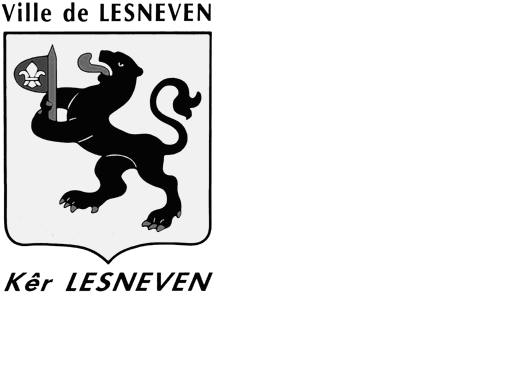 VILLE DE LESNEVENRégie des Eaux et de l’AssainissementBoisement sur le périmètre de protection des captages d’eau potablede Lannuchen et Kergoff à LESNEVEN.Marché en procédure adaptéeSelon ordonnance 2015-899 et décret 2016-360, article 27REGLEMENT DE LA CONSULTATION (R.C.)VILLE DE LESNEVENRemise des offres : Date limite de réception : 14 septembre 2018 à 12 hObjet du contratLe présent contrat a pour objet le boisement d’anciennes parcelles agricoles sur le périmètre de protection des captages d’eau potable de Lannuchen et Kergoff.Caractéristiques techniques du contratLes caractéristiques sont définies dans le cahier des charges.Date et délai d’exécutionLa prestation est à réaliser entre le 1er novembre 2018 et fin février 2019. Le contrat débutera effectivement à partir de la date de l’ordre de service de démarrage de travaux.Il est conseillé de faire une visite des lieux avant de remettre l’offre. Dans tous les cas, les candidats sont considérés comme ayant une connaissance suffisante des lieux pour remettre une offre prenant en compte toutes les contraintes prévisibles.VarianteLes variantes ne sont pas autorisées.Dépôt et contenu des plisLa date et l’heure limite de dépôt des plis est fixée au Vendredi 14 septembre 2018 à 12hLe pli est à remettre, par voie postale ou dépôt sur place avec la mention « Boisement à Lannuchen et Kergoff LESNEVEN – Nom du Candidat – NE PAS OUVRIR », à l’adresse suivante : REGIE DES EAUXMairie de Lesneven8 Place du ChâteauCS 59008929260 LESNEVEN.Il devra contenir :L’acte d'engagementLe devis de la sociétéLe planning prévisionnel d’intervention pour les travaux de préparations et de plantation.Le présent règlement de consultation n’est pas à remettre. Les attestations d’assurance, les attestations fiscales et de vigilance ne sont à fournir que par l’attributaire du contrat.Critère de sélection des candidatures et de jugement des offresLes candidatures sont sélectionnées au regard du niveau de capacités professionnelles, techniques et financières qui doivent être suffisantes pour pouvoir répondre à la consultation.Les offres conformes au dossier de consultation reçoivent une note sur vingt points, pondérée au vu des critères suivants :Prix (70 %)Note attribuée = P% x (P1/P2)P% = pourcentage attribué au critère analyséP1 = offre la moins disanteP2 = offre analyséeDélai (30 %) NégociationLa collectivité attend des candidats leur meilleure proposition dès la remise des offres. La négociation ne sera qu’éventuelle. S’il y a une ou plusieurs séries de négociation, elle se fera par tout moyen (écrit ou oral) et pourra porter sur tous les éléments de l’offre (technique, prix…) avec, a minima, les deux meilleurs candidats au vu d’une première analyse des offres.Renseignements8-1. Demande de renseignementsPour obtenir tous les renseignements complémentaires qui leur seraient nécessaires au cours de leur étude, les candidats devront faire parvenir au plus tard 5 jours avant la date limite de remise des offres, une demande écrite. Une réponse sera alors adressée en temps utile à tous les candidats ayant retiré le dossier.Renseignement(s) administratif(s) :	Mairie de LesnevenM. GAUDE RonanTel : 02 98 83 00 03mairie.lesneven@wanadoo.frRenseignement(s) technique(s) :		Office National des ForêtsM.PASQUALINI MarcTel 02 98 81 08 99marc.pasqualini@onf.fr8-2. Documents complémentairesLes documents complémentaires au cahier des charges sont communiqués aux concurrents dans les 6 jours qui suivent la réception de leur demande.8-3 Instances chargées des procédures de recoursTribunal administratif de Rennes, 3 contour de la Motte CS 44416 35044 RENNES cedexTel 02 23 21 28 28, Fax 02 99 63 56 84Service auprès duquel des renseignements peuvent être demandés concernant l’introduction des recours : Greffe du tribunal Administratif de Rennes, 3 contour de la Motte, CS 44416 35044 RENNES cedex Tel 02 23 21 28 28, Fax 02 99 63 56 848-4 Omission dans le dossier de consultation.Le soumissionnaire se doit d’interroger l’entité adjudicatrice si, à l’examen du dossier, il constate que pour l’étude de son offre, les éléments fournis sont incomplets et qu’ils ne lui permettent pas une bonne compréhension du projet.Boisement sur le périmètre de protection des captages d’eau potablede Lannuchen et Kergoff à LESNEVEN.règlement de consultationMode de consultation : procédure adaptée